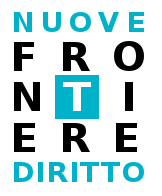 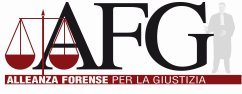 L’Associazione Culturale Nuove Frontiere del Dirittoin collaborazione con Alleanza Forense per la GiustiziaVi invita al convegno gratuito   “I diritti della persona e la privacy nell’era di Internet: cyberlaw, diffamazione e frode informatica”
Roma, 9 gennaio 2014 – Ore 10-15Sala Unità d’Italia – Corte d’Appello Via Varisco Indirizzo di saluto Avv. Paolo Nesta – Presidente Alleanza Forense per la GiustiziaMODERAAvv. Federica FedericiForo di Roma, Docente a contratto in diritto amministrativo LUISS Guido Carli Roma, Cultore Università  ECampus, Presidente Associazione Nuove Frontiere DirittoRELATORI“Qualche riflessione in tema di cyberlaw”Dott. Barbara Carfagna – Giornalista RAI“Internet e diritto penale: problemi e prospettive”Prof. Paolo Galdieri – Docente di informatica giuridica Luiss Guido Carli di Roma“Tutela del diritto all’immagine nel reato di diffamazione, con particolare riguardo alla diffamazione a mezzo stampa o mediante siti Internet”Avv. Stefano Rubeo - Responsabile Centro Studi Anf-Roma"L'art. 57 c.p.: origini e riforme" Avv. Ivana Rossi - Foro di Isernia – Giornalista pubblicista “Habeas data e informatica”Prof. Stefano Russo – Università LUISS - Guido Carli di Roma“La tutela della privacy nell'evoluzione della giurisprudenza italiana” Avv. Andrea Sciuto -  Cultore della materia in informatica giuridica e in diritto comunitario dell'informatica presso la LUISS - Guido Carli di Roma“Internet Crimes. Il trattamento dei dati personali: il caso Vividown”Avv. Barbara Carrara e Avv. Alberto Eramo - Studio Eramo Carrara Foro di Roma La partecipazione all’evento è subordinata alla prenotazione tramite sito www.nuovefrontierediritto.it. Coordinatore scientifico: Avv. Federica Federici. Per ulteriori informazioni visita il sito www.nuovefrontierediritto.it o scrivi a info@nuovefrontierediritto.it. L’evento è accreditato presso l’Ordine degli Avvocati di Roma con n. 5 crediti formativi. Per tutti gli associati di Nuove Frontiere del Diritto, anche i non presenti all’evento, gli atti del convegno saranno disponibili nei giorni successivi al convegno sul sito www.nuovefrontierediritto.it.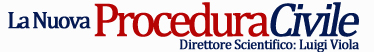 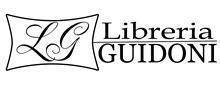 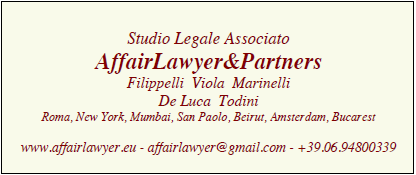 